These statements can keep my child and others safe & happy at school and home. I will help my child to stay SAFE online: 1. I will encourage my child to use devices or apps, sites or games that are age appropriate. I will monitor their online activity and discuss with them how to stay safe. 2. I will encourage my child to stay secure online – keep their passwords to themselves and reset them if anyone finds them out. I will ensure that they are reminded not to share details or address with anyone. S.M.A.R.T. 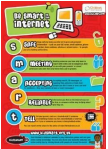 3. I will encourage my child to respect computing equipment at home, including equipment which may be loaned during home learning periods.4. I will ensure that my child communicates and collaborates online – with people I already know and have met in real life or that I know about. 5. I will encourage my child to not share personal information such as their name, address and birthday. 6. I will contact Cambois Primary if I have any concerns about my child’s safety online. 7. I will refrain from posting any concerns on social media sites and will contact the school if I do have any issues or concerns, so that they can be resolved directly. 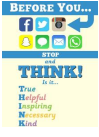 8. I will encourage my child not to share, post or reply to anything online that might endanger their safety or well-being. 9. I know that if my child behaves negatively whilst using technology towards other members of the school, I will be informed as their parent/ carer and appropriate actions will be taken.  I have read, understood and agree to these statements set out above. I know that my child is made aware of these statements regularly at school. Signed: ________________________________________ Parent/Carer of:_______________________________________ Class: ________